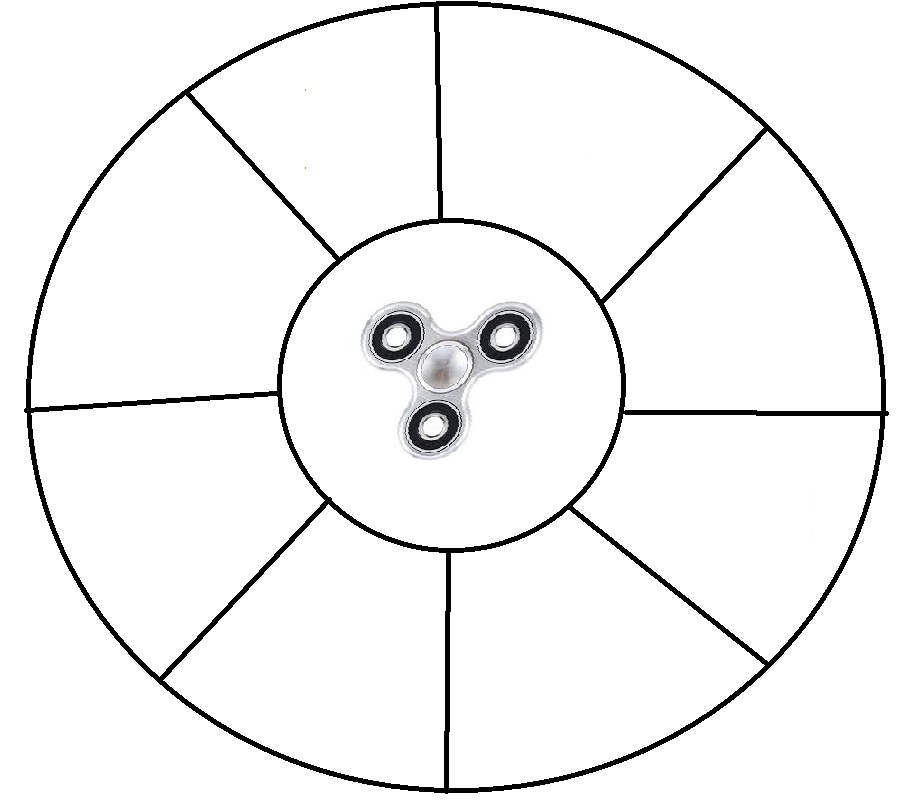 Spinnerowy zawrót głowy – dziecko samo może wpisać literki bądź sylaby i kręcić spinnerem.Ciekawi jesteśmy co wymyślicie.Udanej zabawy!